Module 7 : Les techniques de base avec excel, la réalisation d’un devisDans ce module, vous découvrirez par la pratique les techniques de base pour travailler dans Excel avec les classeurs mais aussi celle concernant le déplacement dans une feuille de calcul, la saisie de valeurs et de formules simples, la copie ou le déplacement de cellules, la mise en valeur de caractères. Se déplacer dans une feuille de calculPlusieurs techniques sont à votre disposition en fonction de l’outil que vous souhaitez utiliser : le clavier ou la souris.Pour déplacer le point d’insertion avec la souris, il suffit de cliquer à l’endroit voulu ; avec le clavier utilisez les touches suivantes :             ou TABULATION  /         ou SHIFT TABULATION  : cellule de droite/de gauche.     ou SHIFT ENTREE /      ou ENTREE : cellule du haut / du bas.          : Colonne A de la ligne active.Alt /Alt : Page écran de droite/de gauche./ : Page écran du haut/bas.CTRL          : Cellule A1.CTRL         : CTRL            : Bord droit/gauche de la région de données.CTRL         : CTRL            : Bord supérieur/inférieur de la région de données.Une région de données correspond à un groupe ou un bloc de cellules non vides.Saisir des données constantes (Texte, valeurs…)Complétons ce classeur par la saisie de certaines données.Activez la cellule dans laquelle la donnée doit apparaître.Vérifiez toujours la référence de la cellule active dans la zone de nom de la barre de formule.Dès la saisie du 1er caractère, 2 symboles apparaissent dans la barre de formule :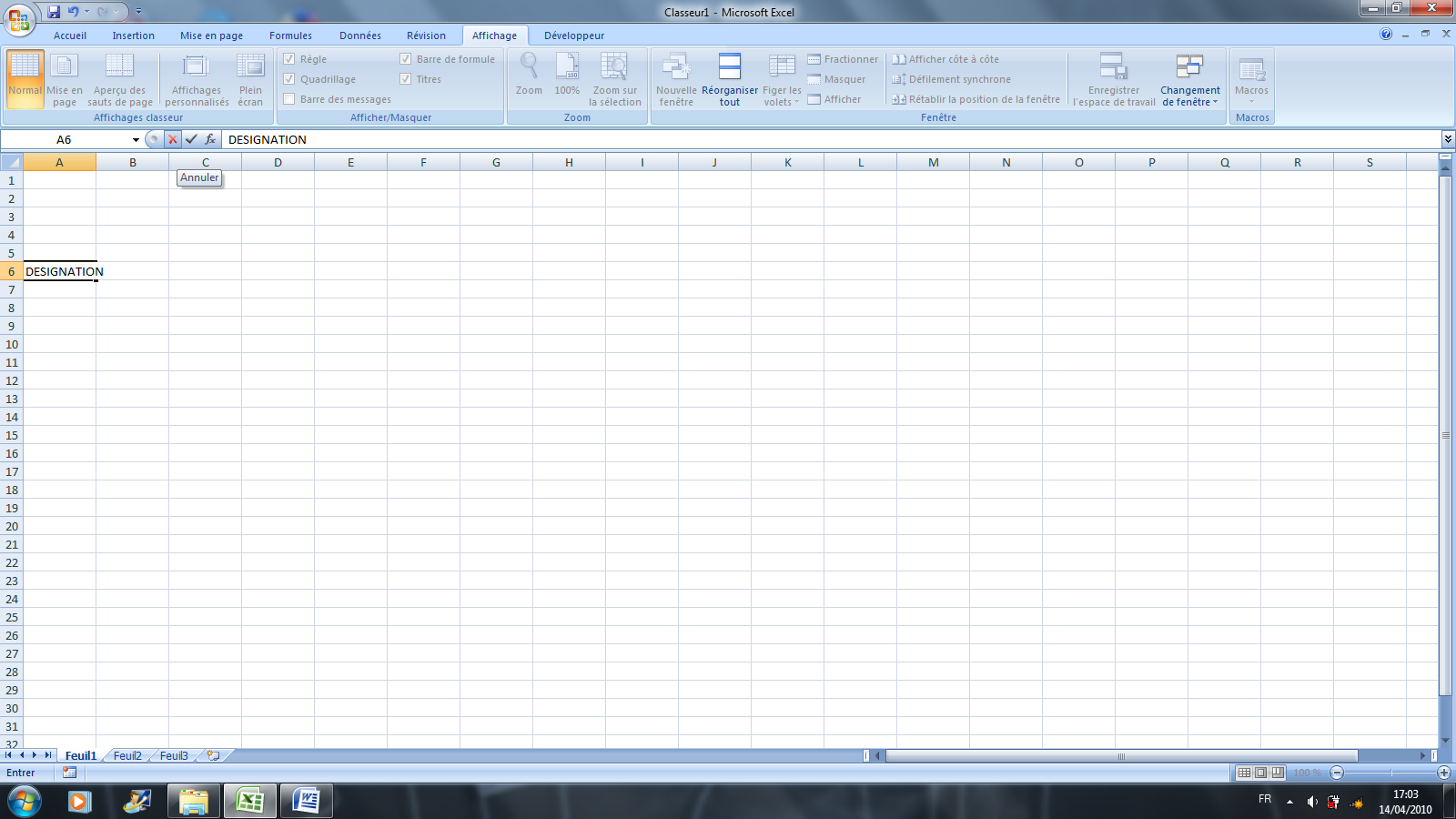 La croix rouge permet d’annuler la saisie.La coche verte permet de valider la saisie (touche ENTREE).Validez la saisie : utilisez la touche ENTREE ou TABULATION ou une touche de direction quelconque ou cliquez sur la coche verte.Le fait d’atteindre une nouvelle cellule valide la saisie précédente.Après validation, les données de type Texte s’alignent à gauche des cellules et celles de type Date ou Numérique s’alignent à droite. En outre, les données de type Date sont automatiquement formatées (exemple : 31/03 devient 31-mars ou mars 2007 devient mars-07).Remarques :	-Pour les valeurs numériques, faites attention à saisir des 0 (zéros) et pas de O (la lettre o).	-Pour une valeur négative, faites-la précéder d’un signe moins (-) ou entourez-la de parenthèse.	-Pour qu’un nombre comme 10000 apparaisse immédiatement sous la forme 10 000 €, effectuez la saisie suivante : 10000 € (le symbole € s’obtient souvent à l’aide de la combinaison ALT Gr E, cela dépend du type de clavier utilisé).	-Pour entrer un pourcentage, tapez le signe % juste après le nombre.	-Pour saisir des décimales, utilisez la virgule ou le point comme séparateur décimal.	-Pour la saisie des dates, Excel interprète l’année saisie sur 2 chiffres de cette façon :		- de 00 à 29 = 2000 à 2029		- de 30 à 99 = 1930 à 1999.Modifier le contenu d’une celluleFaites un double clic dans la cellule à modifier.Un point d’insertion apparaît dans la cellule (la petite barre verticale clignotante) à l’endroit où vous avez cliqué et Excel passe en mode Modifier.Réalisez vos modifications, pour déplacer le point d’insertion, utilisez les touches fléchées ; pour supprimer un caractère, placez le point d’insertion avant et faites Suppr ou après et faites                         ;Pour sélectionner des caractères, faites un cliqué-glissé de ces derniers dans la barre de formule ou dans la cellule.Validez les modifications.Sélectionner les cellules adjacentesLes données concernant la chambre simple avec lit supplémentaire ne conviennent pas. Pour pouvoir les effacer, commençons par apprendre à sélectionner des cellules qui se suivent.Utilisez l’une des 3 techniques suivantes :Le cliqué-glissé		Cliquez dans la 1ère cellule à sélectionner et, sans relâcher le bouton de la souris, faites glisser celle-ci pour étendre la sélection ; relâchez le bouton de la souris lorsque la sélection vous convient. Attention, ne réalisez pas le cliqué-glissé à partir du bouton de recopie (carré noir en bas à droite de la cellule active).Le SHIFT Clic		Cliquez dans la 1ère cellule à sélectionner, pointez la dernière, appuyez sur la touche SHIFT et, sans la relâcher, cliquez. Relâchez ensuite le bouton de la souris puis la touche.Avec le clavier		Appuyez sur la touche SHIFT et, tout en la maintenant enfoncée, utilisez les touches de déplacement correspondant à la sélection à réaliser.Une plage de cellules sélectionnée apparaît encadrée et de couleur plus sombre (sauf la 1ère cellule qui s’affiche comme à l’ordinaire car il s’agit de la cellule active).Pour enlever une sélection, cliquez dans une cellule en dehors de la sélection.Pour sélectionner toutes les cellules de la feuille de calcul, cliquez sur le bouton situé à l’intersection des en-têtes de lignes et de colonnes) ou utilisez les raccourci-clavier CTRL A ou CTRL SHIFT ESPACE.Découvrir le principe des formules de calculNous allons bientôt construire notre 1ère formule de calcul. Découvrons, dans un 1er temps, comment Excel fonctionne.Les formules de calcul effectuent des calculs sur les valeurs contenues dans votre feuille de calcul.Une formule commence par un signe égal (=).Une formule peut contenir les éléments suivants :-des références de cellules,-des opérateurs de calcul, c'est-à-dire des signes qui indiquent le type de calcul à réaliser. 	Les opérateurs mathématiques :		+ pour l’addition		- pour la soustraction		/ pour la division		* pour la multiplication		% pour le calcul d’un pourcentage (ex : = 5% donne le résultat 0,05)		^ pour l’élévation à la puissance (ex : = 2^3 donne le résultat 8)	Les opérateurs de comparaison : le résultat est une valeur logique : VRAI ou FAUX :		= égal à (ex : =30=40 donne le résultat FAUX)		< inférieur à (ex : ex : 28<35 donne le résultat VRAI)		<= inférieur ou égal à		> supérieur à		>= supérieur ou égal à		<> différent de-des constantes, c'est-à-dire des valeurs qui ne sont pas calculées et donc ne changent pas -des fonctions de calcul qui sont des formules pré-écrites qui prennent une ou plusieurs valeurs, exécutent une opération, puis renvoient une ou plusieurs valeurs.Créer une formule de calcul simpleIl s’agit d’élaborer un calcul intégrant des références de cellules, des opérateurs de calcul et/ou des constantes.Cliquez dans la cellule où vous voulez entrer la formule et y voir le résultat.Saisissez un signe égal =.Construisez la formule :	-pour intégrer le contenu d’une cellule à la formule, c'est-à-dire utiliser une référence de cellule, cliquez sur la cellule en question ou saisissez sa référence,	-pour intégrer un opérateur de calcul ou une constante, saisissez la donnée correspondante,	-si vous utilisez plusieurs opérateurs, définissez, si besoin, des priorités afin de regrouper des valeurs en utilisant les parenthèses.Validez la formule en appuyant sur ENTREE.Les formules de calcul sont, par défaut, automatiquement recalculées lorsque vous modifiez les valeurs y intervenant.Lorsque vous modifiez une formule de calcul, les références des cellules qui la composent apparaissent de couleurs différentes dans la barre de formule.Copier un contenu vers des cellules adjacentesPour éviter de ressaisir cette formule de calcul sur les autres cellules, utilisons la poignée de recopie d’Excel.Cette technique permet de recopier rapidement du texte et des formules.Activez la cellule à recopier.Pointez la poignée de recopie de la cellule. Nous vous rappelons que cette poignée de recopie correspond au petit carré sombre situé en bas à droite de la cellule active. Le pointeur de la souris prend la forme d’une croix noire.Cliquez, et sans relâcher le bouton de la souris, faites glisser celle-ci en direction de la dernière cellule destinatrice de la copie.Les cellules ainsi balayées apparaissent avec des bords hachurés.Quand la dernière cellule destinatrice est atteinte, relâchez le bouton de la souris.Juste après avoir effectué la copie, le bouton Options de recopie incrémentée apparaît dans le coin inférieur droit de la plage de cellules copiée. 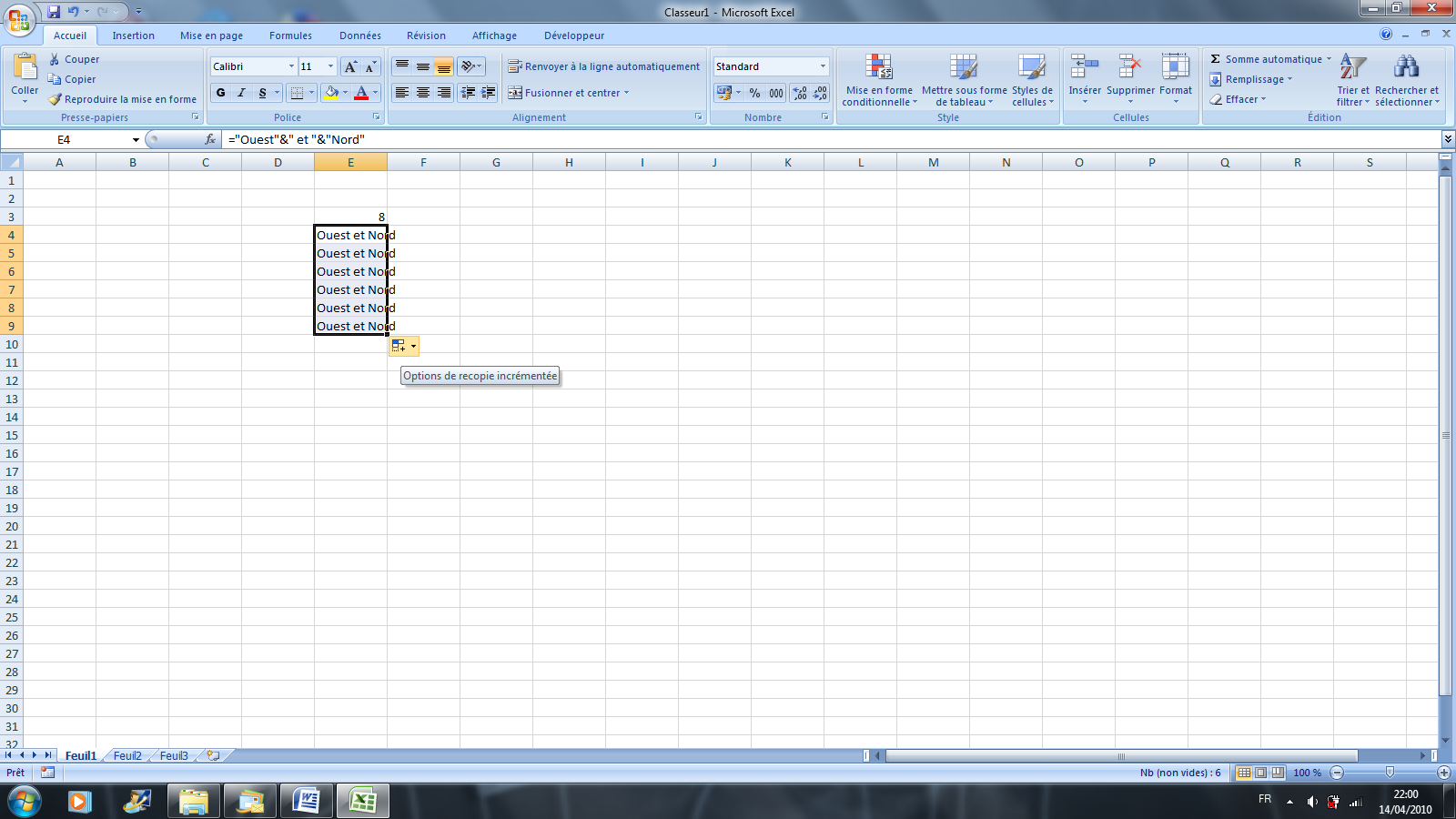 En cliquant sur ce bouton, vous pouvez, si besoin, modifier le type de copie et choisir ainsi, de Ne recopier que la mise en forme ou de Recopier les valeurs sans la mise en forme.Additionner un ensemble de cellulesActivez la cellule d’affichage du résultat.Cliquez sur l’outil Somme  du groupe Edition de l’onglet Accueil ou tapez Alt =.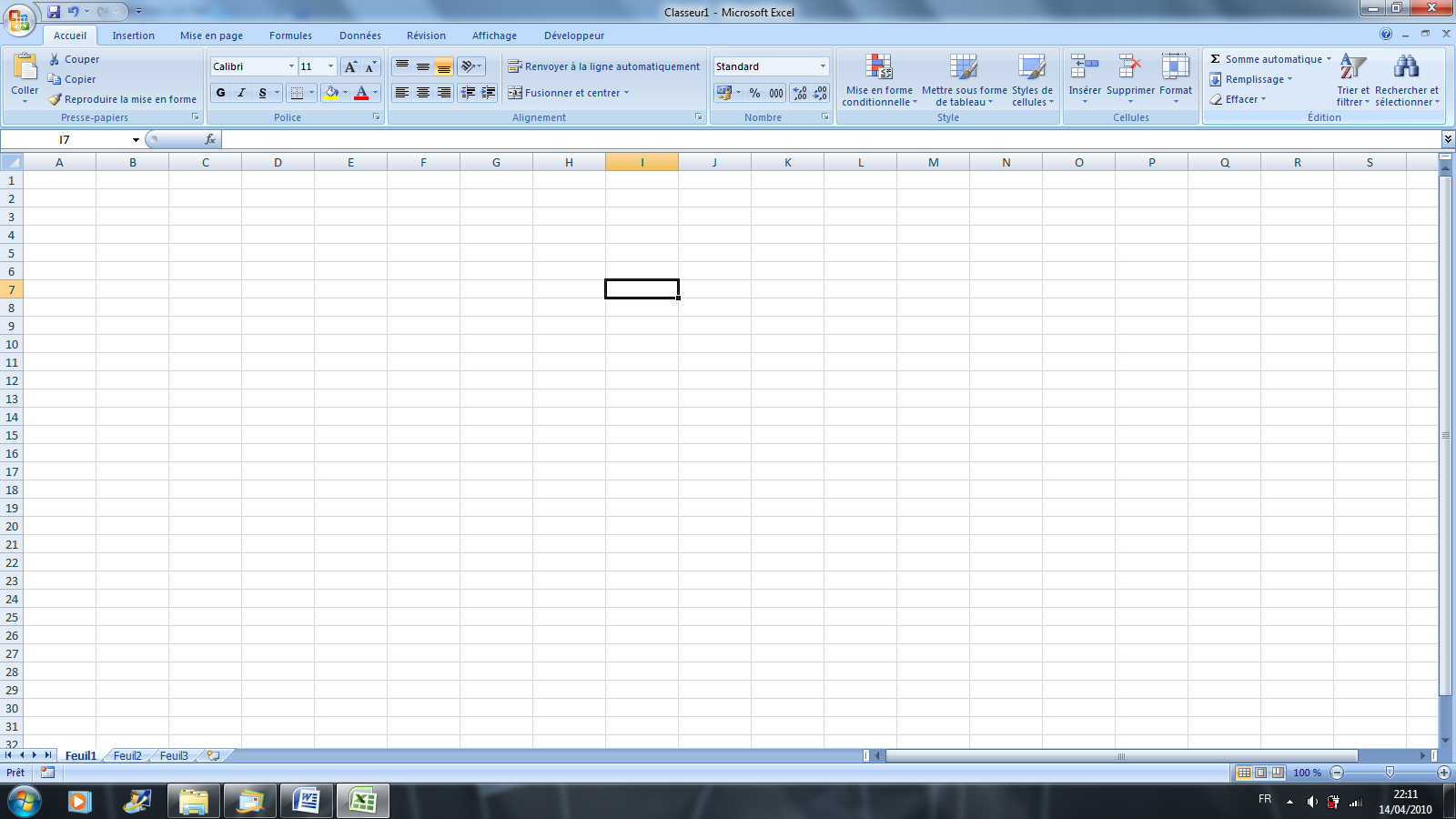 Vous pouvez aussi cliquer sur le bouton Somme automatique du groupe Bibliothèque de fonctions de l’onglet Formules.Excel affiche une fonction intégrée appelée SOMME() et propose d’additionner un groupe de cellules.Si la sélection des cellules n’est pas satisfaisante, modifiez-la à l’aide d’un cliqué-glissé sur les cellules concernées.Validez par la touche ENTREE.Lorsque vous sélectionnez une plage de cellules contenant des valeurs numériques, Excel affiche, par défaut, la somme de ces valeurs dans la barre d’état.Copier/Déplacer des cellules (1ère méthode)Cette technique est surtout utilisée lorsque vous pouvez visualiser en même temps les cellules à transférer et le lieu de destination.Sélectionnez les cellules à transférer.Pointez l’un des bords de la sélection. La souris prend l’apparence d’une flèche. Attention, ne pointez pas la poignée de recopie.S’il s’agit d’une recopie, appuyez sur la touche CTRL et, sans la relâcher, faites un cliqué-glissé vers le lieu de duplication.S’il s’agit d’un déplacement de cellules, réalisez un cliqué-glissé vers le lieu de destination.Ici, appuyez sur la touche CTRL et, sans relâcher, faites un cliqué-glissé vers la cellule F11.Sélectionner des cellules non-adjacentesSélectionnez la 1ère plage de cellules.Appuyez sur la touche CTRL et tout en la maintenant enfoncée, sélectionnée les autres plages de cellules ; lorsque vous avez terminé, relâchez la touche CTRL avant le bouton de la souris.Formater des valeurs numériquesSélectionnez les cellules concernées.Activez l’onglet Accueil et cliquez sur la liste Format de nombre du groupe Nombre.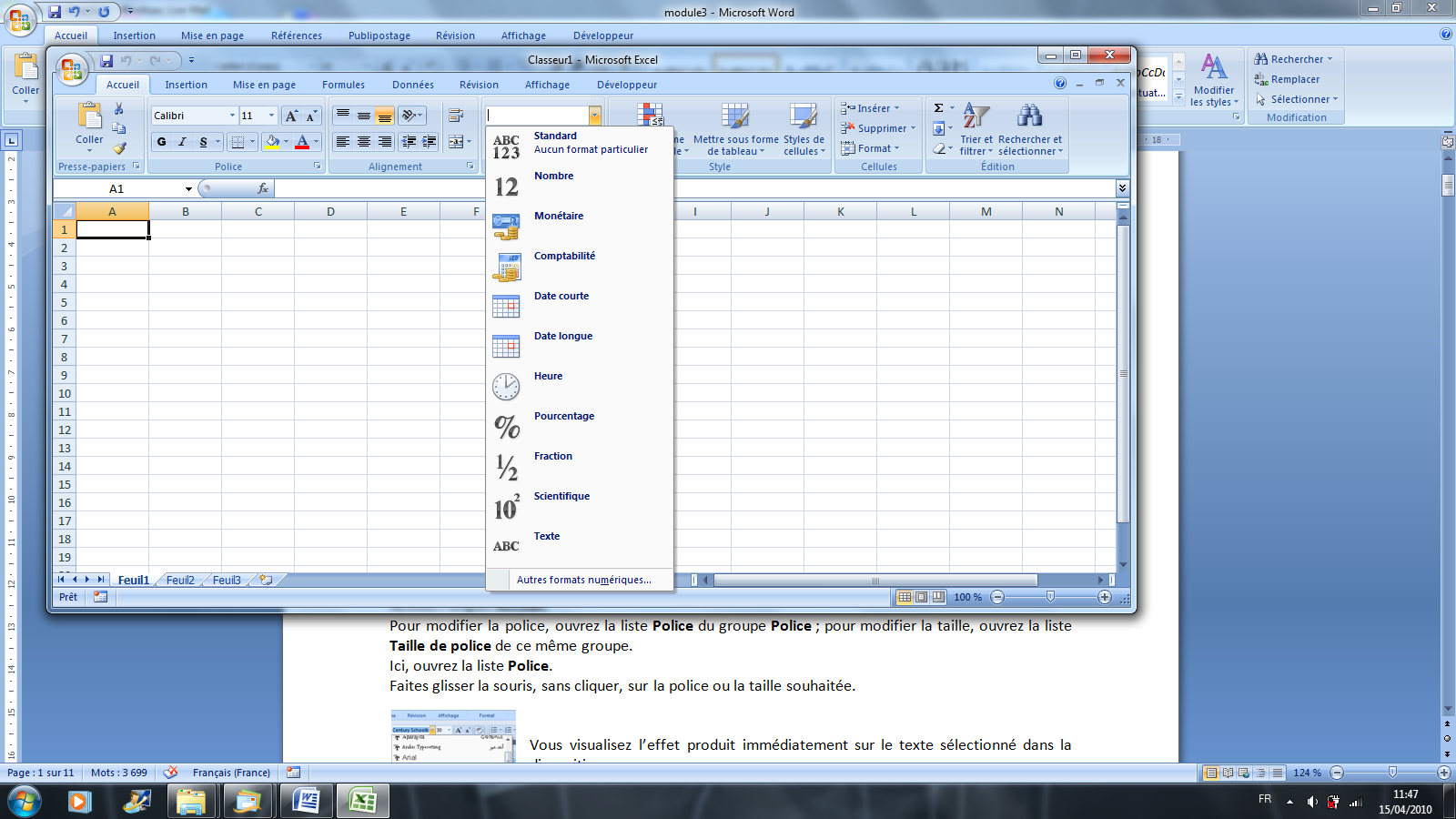 La liste des principaux formats proposés par Excel apparaît.Cliquez sur le format souhaité : Nombre, Monétaire, Comptabilité, Pourcentage, Fraction ou Texte.Lorsque vous appliquez le format Pourcentage, les nombres concernés sont multipliés par 100 afin d’être convertis en %.Le format Texte permet d’afficher des valeurs numériques comme du texte (par défaut, aligné à gauche dans la cellule).Si besoin est, augmentez ou diminuez le nombre de décimales en cliquant sur l’outil Ajouter une décimale ou sur l’outil Réduire les décimales.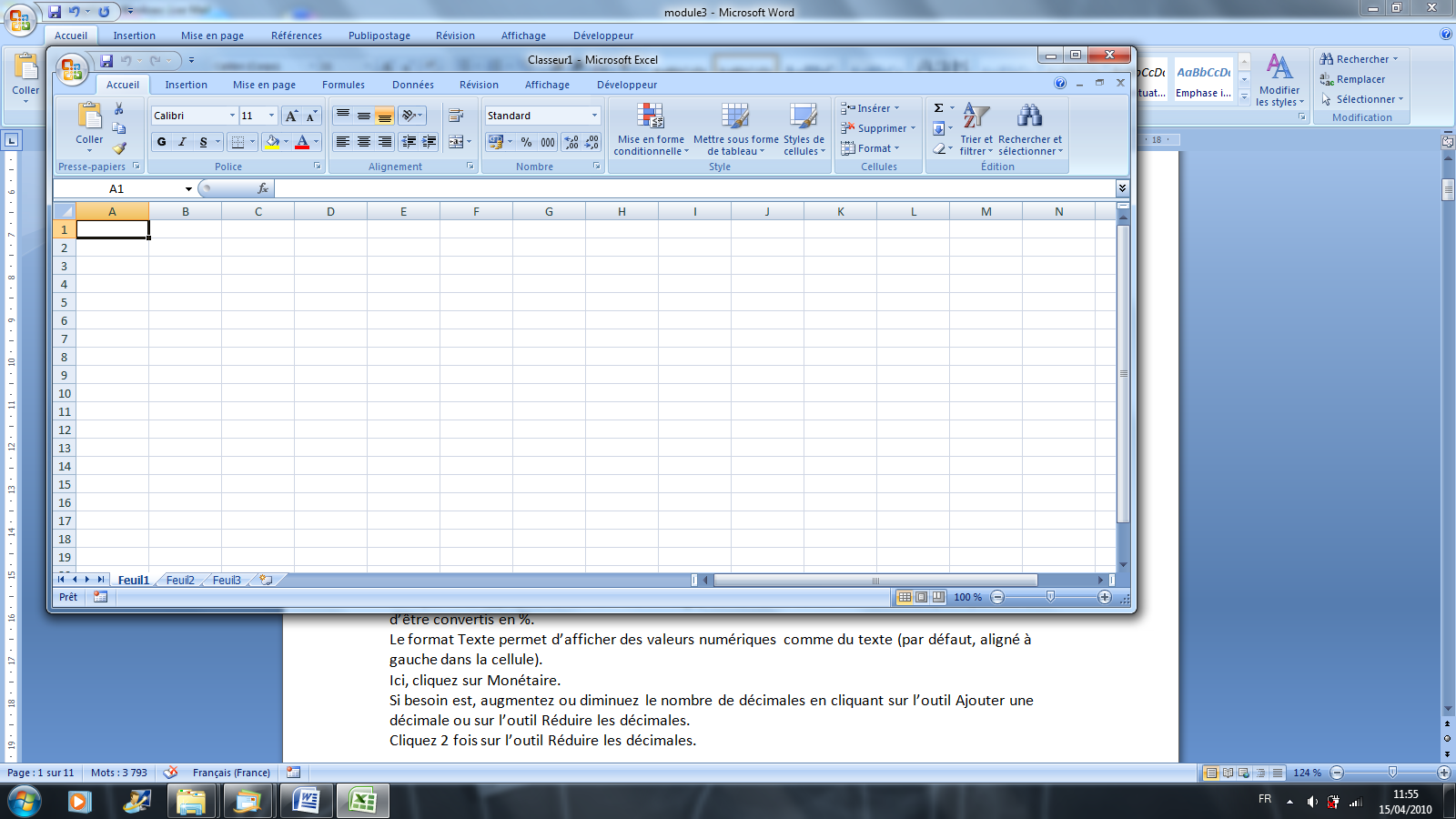 Des dièses peuvent apparaître dans certaines cellules lorsque la largeur de la colonne est insuffisante pour afficher le format demandé ; dans ce cas, élargissez la colonne concernée.Pour réinitialiser le format de nombre des cellules sélectionnées, ouvrez la liste Format des nombres et cliquez sur l’option Standard. Les cellules ayant le format Standard n’ont pas de format spécifique.Pour appliquer rapidement le format monétaire, pourcentage ou milliers, cliquez respectivement sur l’outil .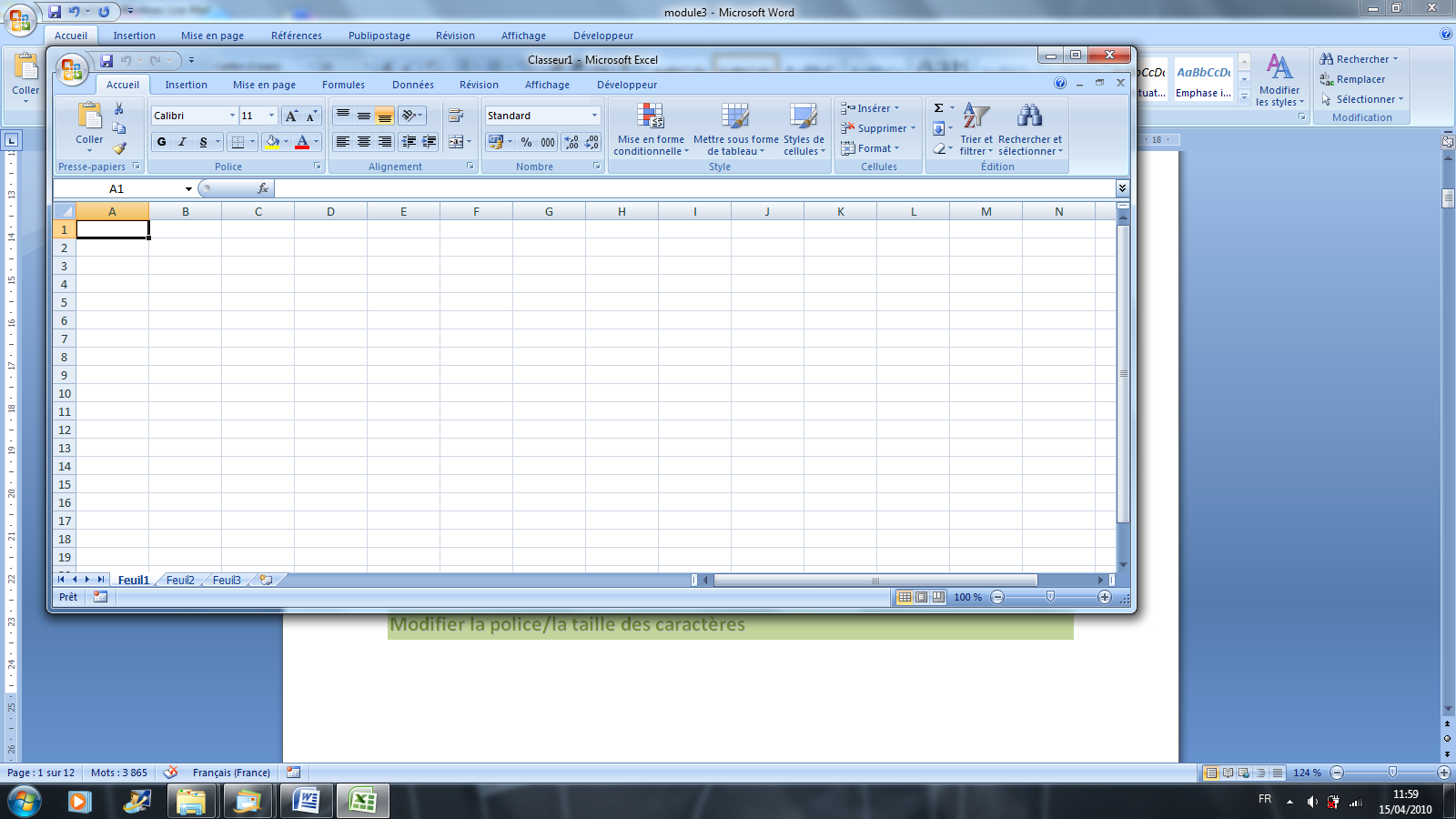 Pour personnaliser un format ou pour en créer un nouveau, cliquez sur la liste Format de nombre du groupe Nombre puis sur l’option Autres formats numériques ou cliquez sur le Lanceur de la boîte de dialogue du groupe Nombre puis activez, si besoin l’onglet Nombre de la boîte de dialogue Format de cellule.Cliquez sur Enregistrer régulièrement.Entrer un saut de ligne dans une celluleLorsque vous êtes en cours ou en modification de saisie, utilisez la combinaison la touche ALT ENTREE pour imposer votre retour à la ligne à l’endroit souhaité.Si la hauteur de la barre de formule n’est pas ajustée, vous n’y visualisez que la dernière ligne saisie.Validez.Définir un renvoi à la ligne automatiqueSélectionnez les cellules concernées.Dans le groupe Alignement de l’onglet Accueil, cliquez sur l’outil Renvoyer à la ligne automatiquement. 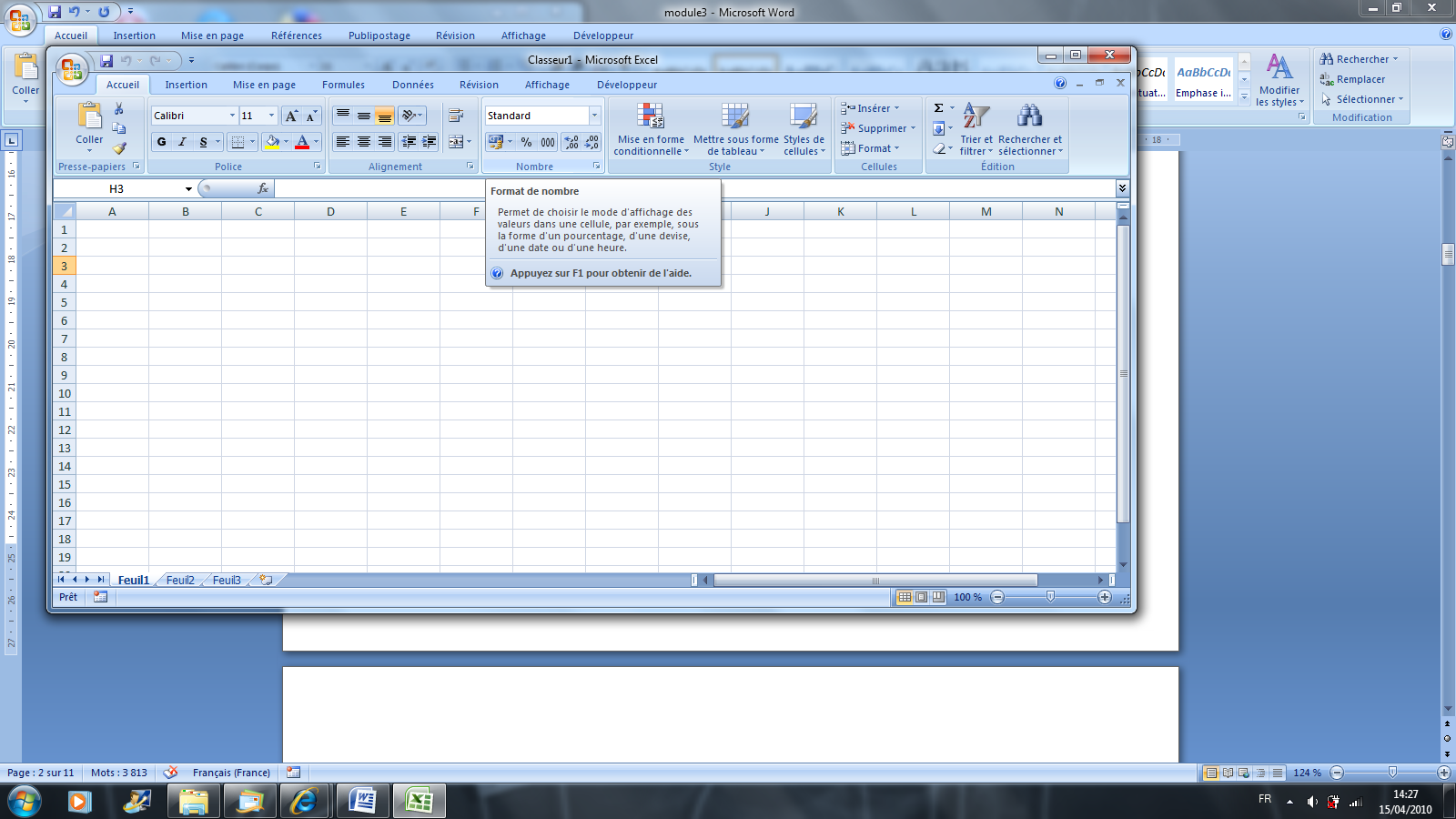 Les données sont renvoyées à la ligne de manière à ajuster le contenu à la largeur des cellules. Si vous modifiez la largeur des colonnes, les données sont automatiquement ajustées en conséquence.Fusionner les cellulesSélectionnez la cellule contenant les données et les cellules adjacentes sur lesquelles les données doivent apparaître.Seules les données situées dans la 1ère cellule de la sélection apparaîtront dans les cellules fusionnées.Activez l’onglet Accueil, ouvrez la liste associée à l’outil Fusionner et centrer  du groupe Alignement et choisissez l’option adéquate :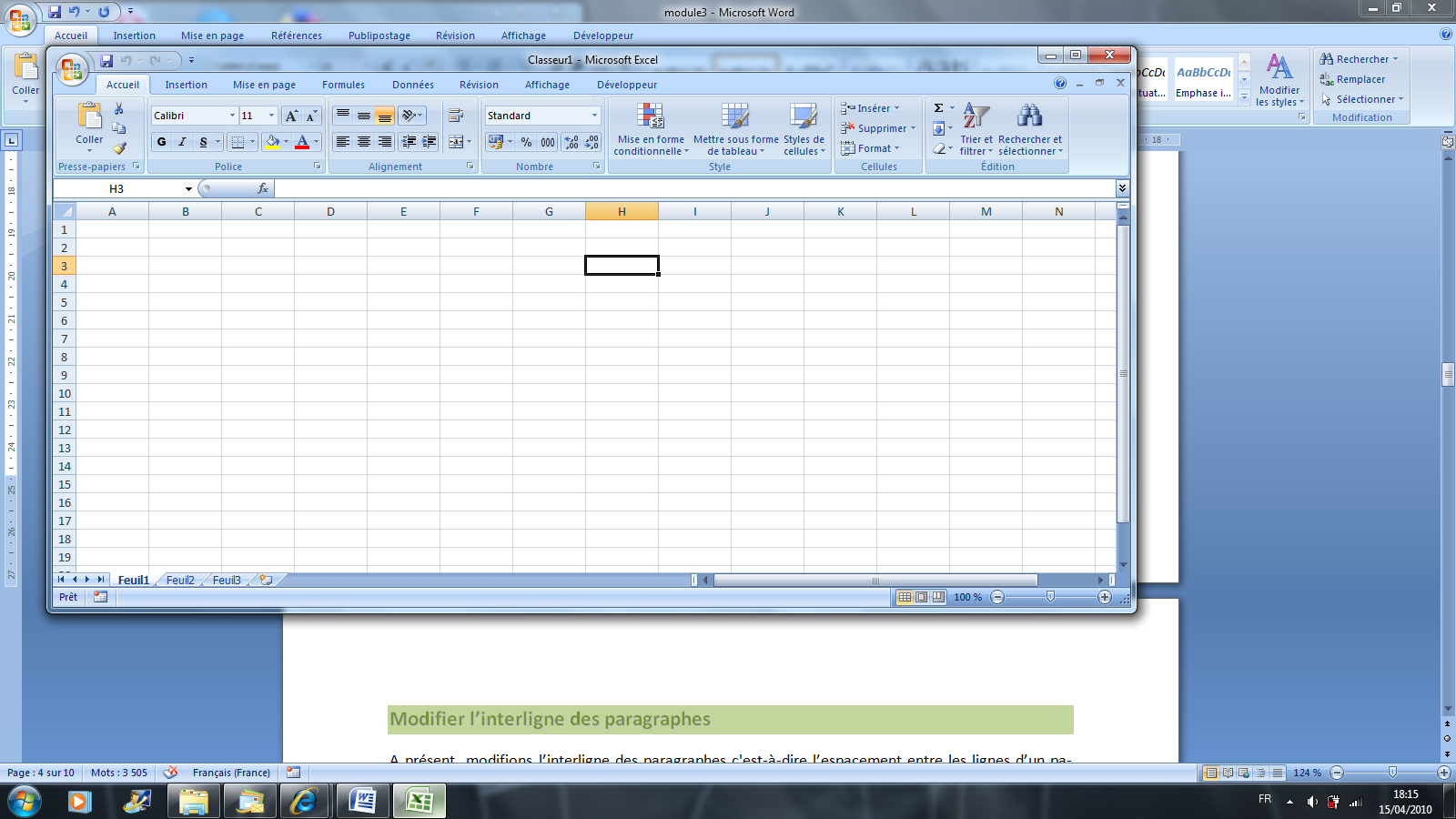 Fusionner et centrer		Pour fusionner la sélection tout en centrant horizontalement le contenu de la 1ère cellule sur la sélection.Fusionner			Pour fusionner la sélection dans le sens horizontal, sans changer l’alignement horizontal.Fusionner les cellules		Pour fusionner la sélection dans le sens horizontal ou vertical sans changer l’alignement horizontal.Annuler Fusionner les cellules	Pour annuler la fusion de la cellule sélectionnée.Sélectionner des lignes/des colonnesProcédez selon les techniques suivantes :Lorsqu’une ligne/une colonne est sélectionnée, son numéro/sa lettre apparaît en noir sur un fond de couleur sombre.Pour sélectionner plusieurs lignes/colonnes adjacentes, faites glisser la souris sur les en-têtes de lignes/colonnes. Si les lignes/colonnes ne sont pas adjacentes, maintenez la touche CTRL enfoncée lors de la sélection de chaque ligne/colonnes.Pour sélectionner toute la feuille de calcul : CTRL A.Insérer des lignes/colonnesPour insérer une seule ligne/colonne, sélectionnez la ligne ou la colonne entière après laquelle vous souhaitez insérer la nouvelle.Pour insérer plusieurs lignes/colonnes, sélectionnez autant de lignes ou colonnes que vous souhaitez en insérer.Vous ne pouvez pas insérer à la fois des lignes et des colonnes.Activez l’onglet Accueil et cliquez sur le bouton Insérer du groupe Cellules ou utilisez le raccourci-clavier CTRL + ou encore activez l’option Insertion du menu contextuel de la sélection.Vous pouvez aussi utiliser les options Insérer des lignes dans la feuille et/ou Insérer des colonnes dans la feuille de la liste associée au bouton Insérer du groupe Cellules de l’onglet Accueil.Lorsque vous insérez une ligne (ou colonne), l’élément ajouté a la même mise en forme que celle de l’élément précédent. Vous pouvez modifier cette option en cliquant sur le bouton  (qui apparaît à côté de l’élément ajouté) puis en sélectionnant l’option Format identique à celle de dessous/dessus (pour une ligne), Format identique à celui de gauche/de droite (pour une colonne) ou l’option Effacer la mise en forme.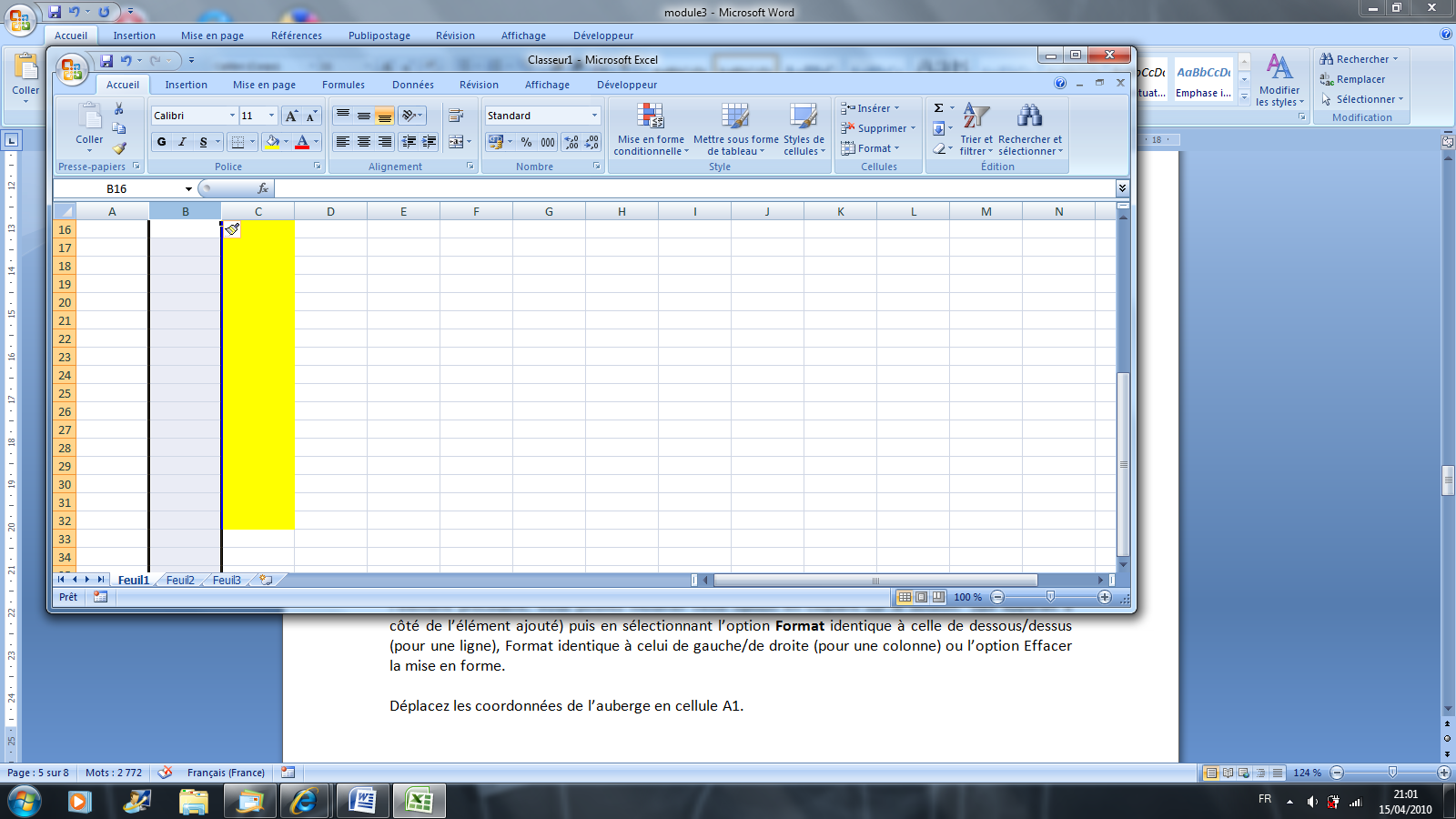 Supprimer des lignes/des colonnesSélectionnez les lignes (ou les colonnes) entières à supprimer, en sélectionnant les numéros de lignes (ou lettres de colonnes).Activez l’onglet Accueil et cliquez sur le bouton Supprimer du groupe Cellule ou utilisez le raccourci-clavier CTRL – ou encore activez l’option Supprimer du menu contextuel de la sélection.Modifier la largeur de colonne/hauteur de ligneSélectionnez chaque colonne concernée par la même largeur (ou chaque ligne concernée par la même hauteur.Pointez le trait vertical situé à droite de l’une des colonnes concernées (ou le trait horizontal situé au-dessous du chiffre de l’une des lignes).Faites alors un cliqué-glissé et relâchez le bouton de la souris lorsque la largeur (hauteur) vous convient.Ajuster une largeur de colonne/hauteur de ligneLes largeurs de colonnes seront alors calculées en fonction de l’entrée de cellule la plus longue de la colonne et les hauteurs de ligne sont basées sur l’entrée de cellule la plus haute de la ligne.Sélectionnez, si besoin, les lignes ou colonnes concernées.Pour une largeur de colonne, faites un double clic sur le trait vertical situé à droite de la lettre de la colonne concernée.Pour une hauteur de ligne, faites un double clic sur le trait horizontal situé au-dessous du numéro de ligne.Exercice 1-Complétez le tableau de la manière suivante :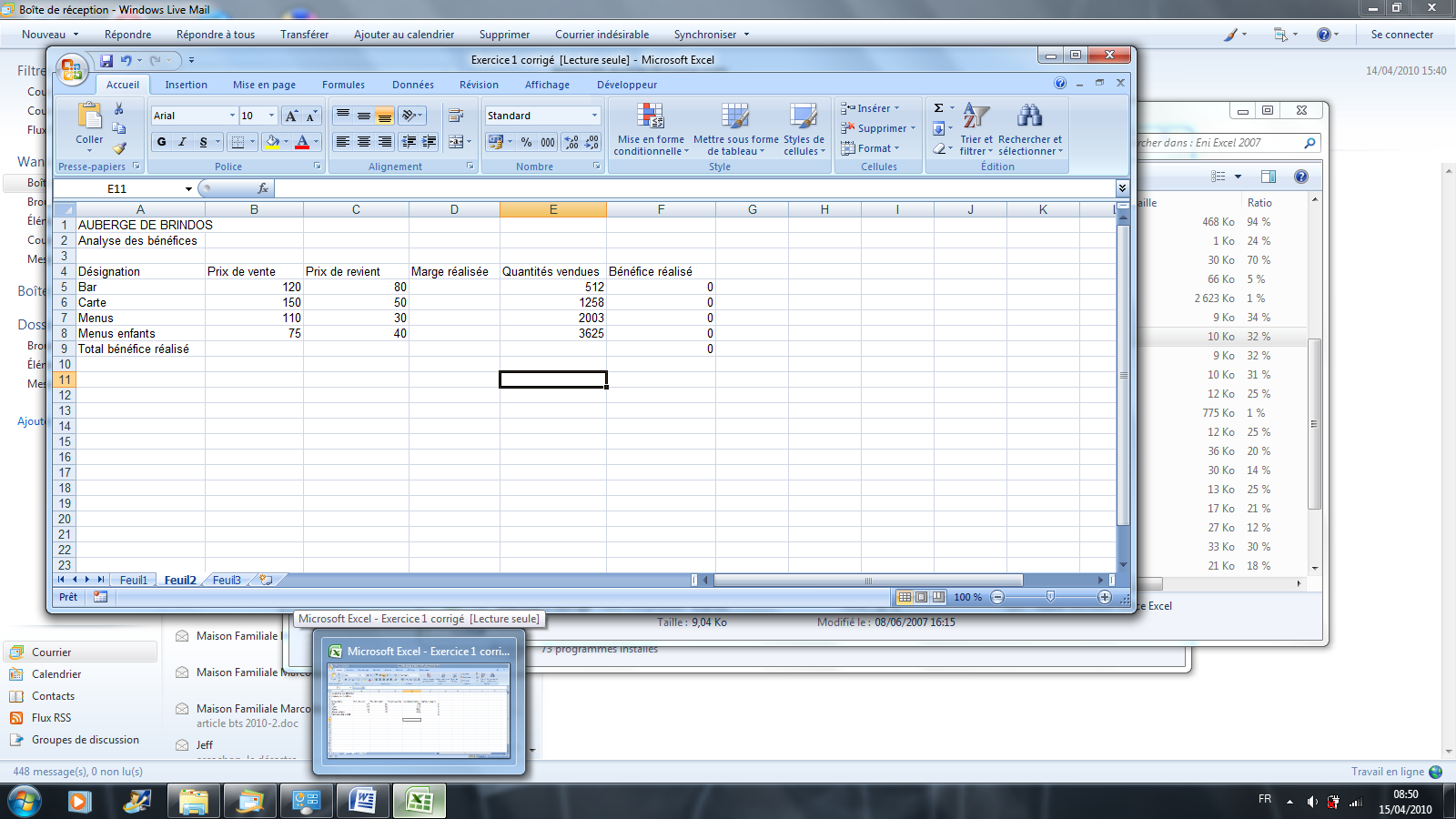 -Réalisez les formules de calcul suivantes puis recopiez-les sur les cellules adéquates :	-En D5 : Prix de vente – Prix de revient ; recopiez cette formule sur les cellules D6 à D8.	-En F5 : Marge réalisée * Quantités vendues ; recopiez cette formule sur les cellules F6 à F8.	-En F9 : somme des cellules de F5 à F8.-Modifiez la présentation des caractères des cellules A1 et A2 : police Arial Black, taille 14.-Modifiez la présentation des caractères des cellules A4 à A9 et B4 à F4 : Comic sans MS, taille 9 et caractères soulignés.-Modifiez la couleur des caractères des cellules A9 et F9 : choisissez la couleur rouge.-Appliquez la mise en valeur Gras et Soulignement, sur les cellules A9 et F9.Exercice 2Faites les modifications en suivant les indications ci-après :Appliquer un format monétaire sans décimales aux cellules contenant les valeurs Prix de vente, Prix de revient, Marge réalisée et Bénéfice réalisée.Affichez le contenu des cellules B4 à F4 sur 2 lignes.Centrez horizontalement et verticalement le contenu des cellules A4 à F4.Alignez à droite le contenu des cellules A5 à A8.Déplacez le contenu de la cellule A9 en E9 et alignez-le à droite.Insérez la même formule de calcul et simultanément dans les cellules F5 à F8 (marge réalisée * quantité vendue).Insérez les caractères, ,  dans les cellules suivantes :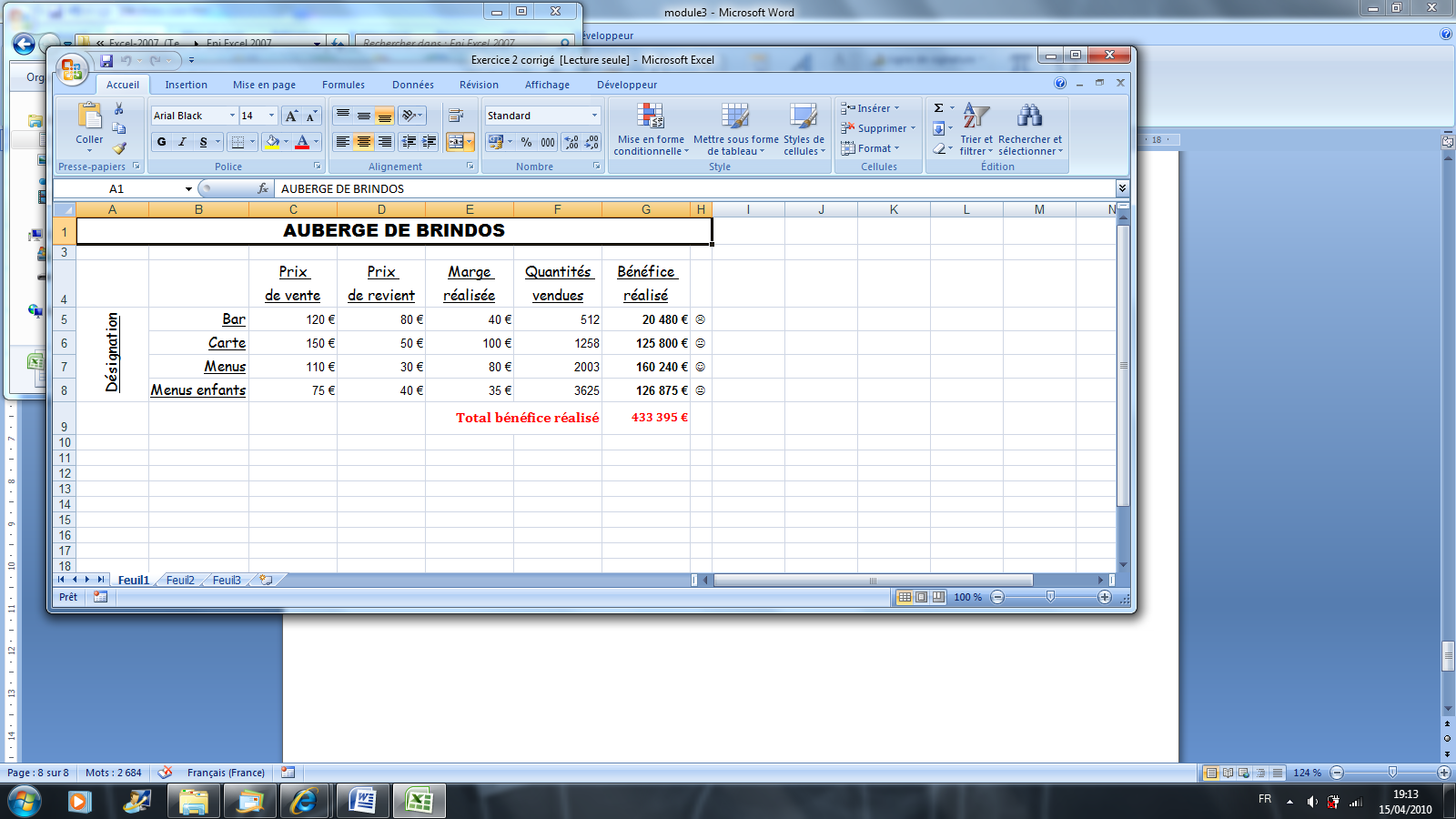 Ajustez la largeur de la colonne G.Insérez une colonne avant la colonne A.Déplacez le contenu de la cellule B4 en A5 ; fusionnez les cellules A5 à A8 ; faites pivoter le contenu de la cellule A5 verticalement.Déplacez le contenu des cellules B1 et B2 en A1 et A2 puis fusionnez les cellules A1 à H1.Augmentez la hauteur de la ligne 9 puis centrez verticalement les cellules F9 et G9.Voici le résultat à obtenir :Exercice 3Réaliser sur Excel le tableau suivant, automatisez les calculs des cellules grisées.LigneColonneSourisCliquez sur le numéro de la ligne à sélectionnerCliquez sur la lettre de la colonne à sélectionnerClavierActivez une cellule située dans la ligne puis utilisez les touches SHIFT ESPACEActivez une cellule située dans la colonne puis utilisez les touches CTRL ESPACE.BUDGET PREMIER TRIMESTREBUDGET PREMIER TRIMESTREBUDGET PREMIER TRIMESTREBUDGET PREMIER TRIMESTREBUDGET PREMIER TRIMESTREBUDGET PREMIER TRIMESTREBUDGET PREMIER TRIMESTREVariations (en %)Variations (en %)ELEMENTSJanvierFévrierMarsTOTALFévrier/
JanvierMars/
FévrierRECETTES35 000,0036 000,0035 500,00DEPENSES32 500,0035 600,0036 000,00SOLDE